В КЧР ГБПОО МПК "Профессионал" ст-цы Зеленчукской, в рамках мероприятий "Года педагога и наставника" проведено родительское собрание на тему "Родители - главные наставники ребенка". На мероприятие были приглашены исполнительный секретарь Зеленчукского МО Партии «Единная Россия» Н.А. Резвая и председатель общественного совета ЗМР, руководитель благотворительного фонда "Благие дела 09" Р. М. Байчорова. На собрании обсудили много актуальных вопросов, касающихся воспитания, образования, говорили о различительных отличиях в поведении обучающихся в семье и в социуме. Родители лучших студентов награждены благодарственными письмами за активную жизненную позицию и достойное воспитание детей.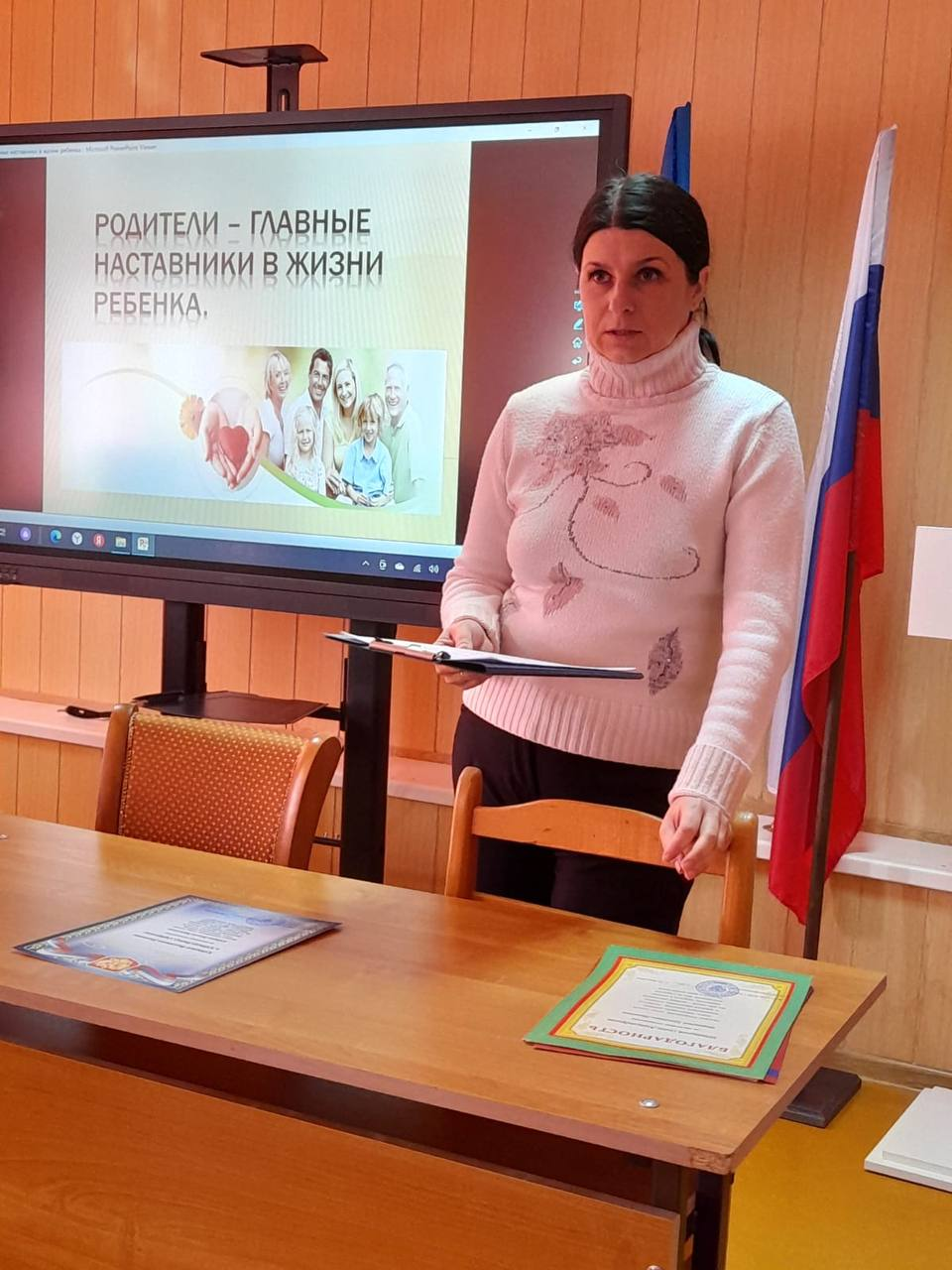 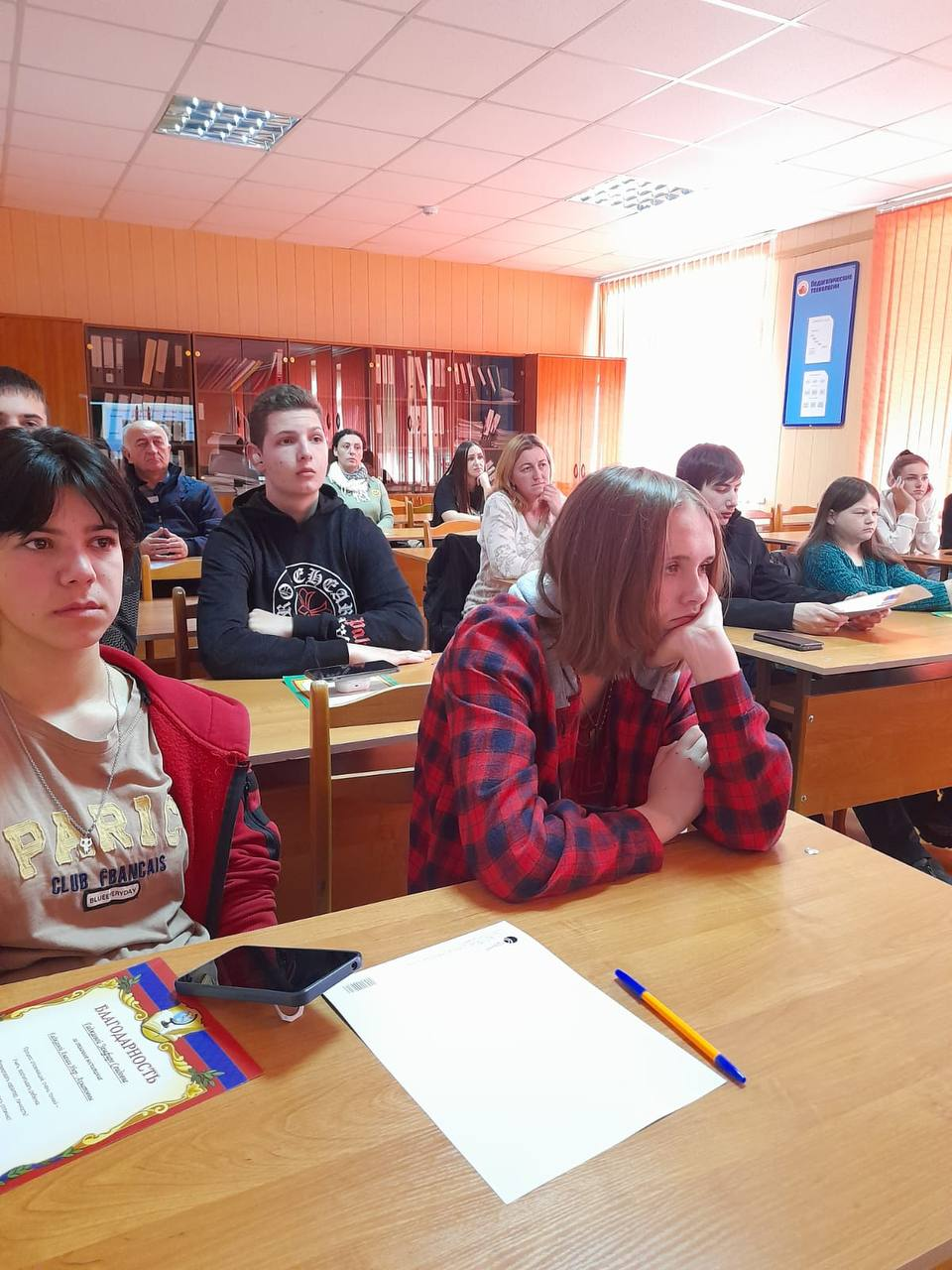 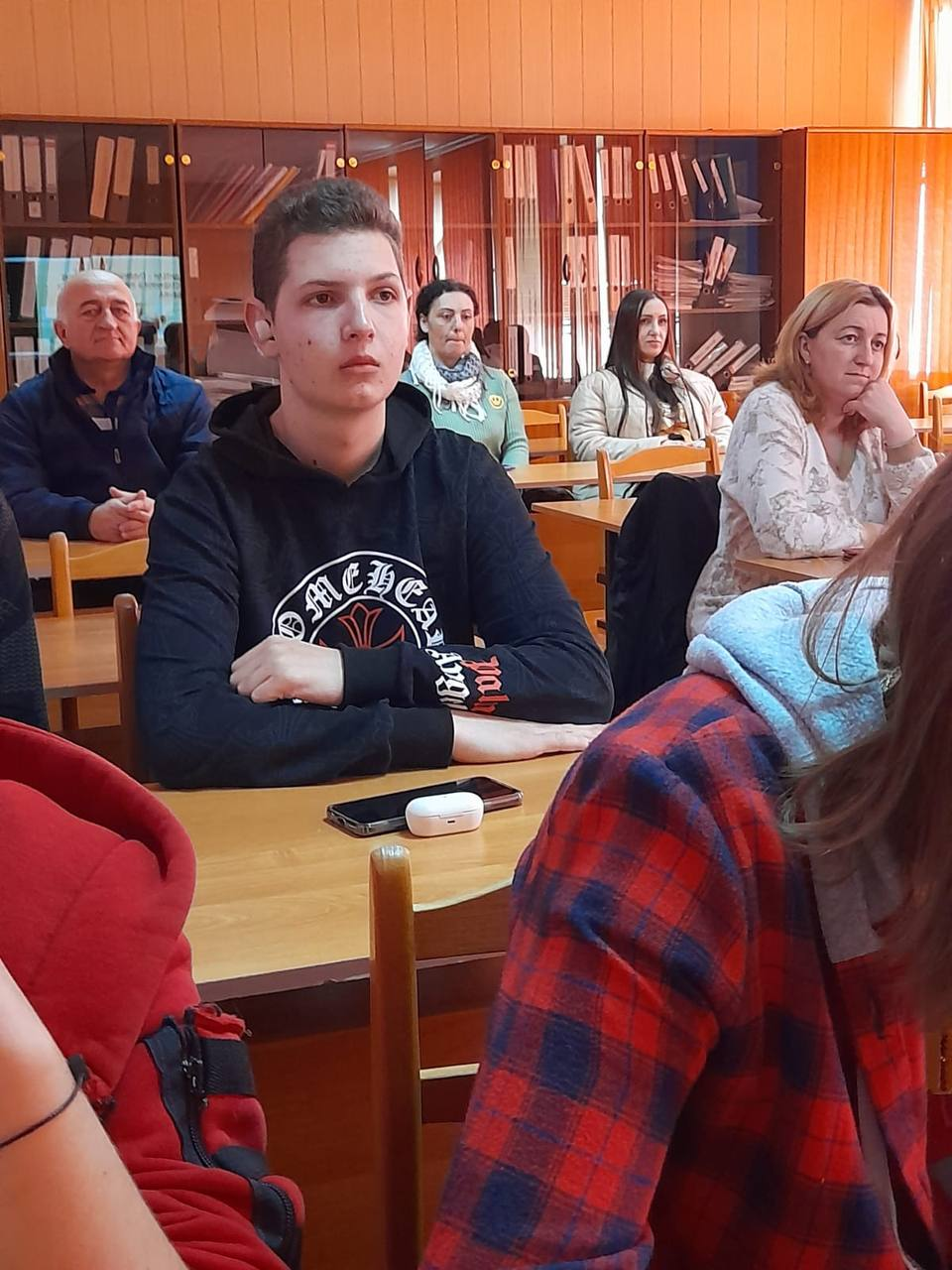 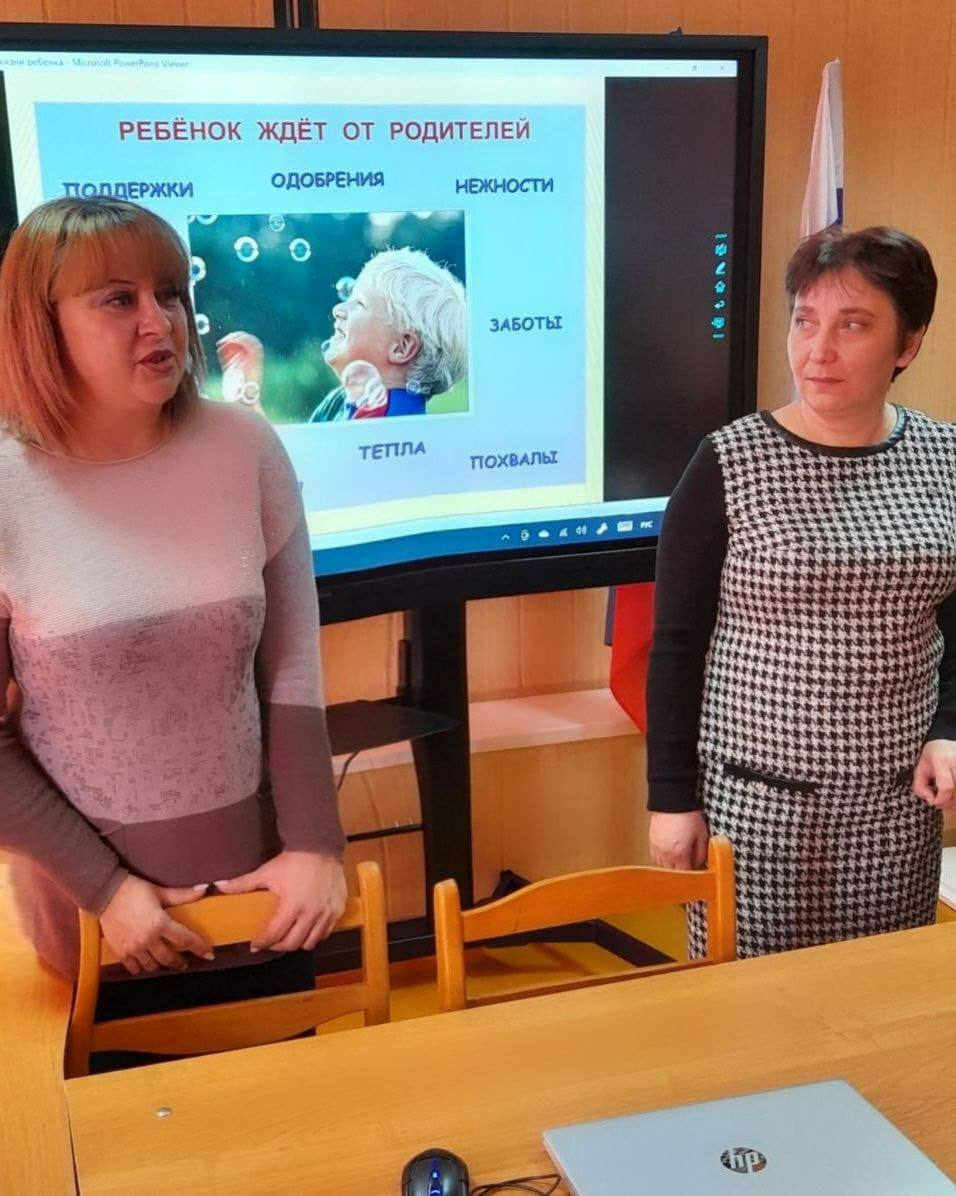 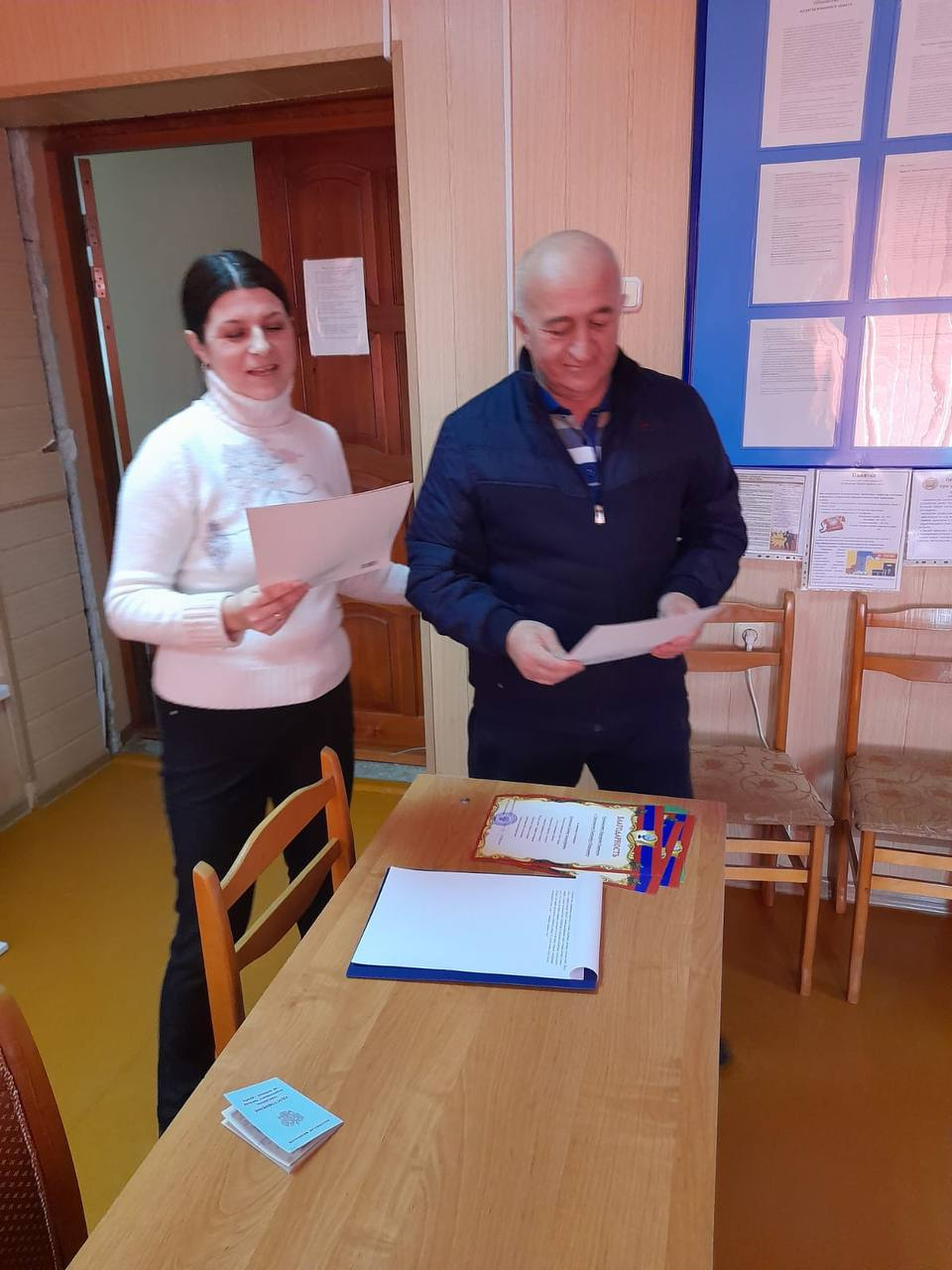 